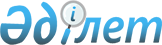 Об оказании социальной помощи отдельным категориям нуждающихся граждан
					
			Утративший силу
			
			
		
					Решение маслихата Мендыкаринского района Костанайской области от 19 декабря 2012 года № 112. Зарегистрировано Департаментом юстиции Костанайской области 10 января 2013 года № 3980. Утратило силу решением маслихата Мендыкаринского района Костанайской области от 25 октября 2013 года № 182

      Сноска. Утратило силу решением маслихата Мендыкаринского района Костанайской области от 25.10.2013 № 182 (вводится в действие по истечении десяти календарных дней после дня его первого официального опубликования).      В соответствии с подпунктом 15) пункта 1 статьи 6 Закона Республики Казахстан от 23 января 2001 года "О местном государственном управлении и самоуправлении в Республике Казахстан", Стандартом государственной услуги "Назначение и выплата социальной помощи отдельным категориям нуждающихся граждан по решениям местных представительных органов", утвержденным постановлением Правительства Республики Казахстан от 7 апреля 2011 года № 394, Мендыкаринский районный маслихат РЕШИЛ:



      1. Оказать социальную помощь:



      1) лицам из семей, имеющих среднедушевой доход ниже величины прожиточного минимума по Костанайской области за квартал, предшествующий кварталу обращения, на погребение умерших родственников, на день смерти зарегистрированных в качестве безработных в государственном учреждении "Отдел занятости и социальных программ Мендыкаринского района" (далее - уполномоченный орган по вопросам занятости), а также лицам из малообеспеченных семей на погребение несовершеннолетних детей, единовременно, в размере 15 месячных расчетных показателей;

      2) участникам и инвалидам Великой Отечественной войны ко Дню Победы в Великой Отечественной войне, единовременно, в размере 25 месячных расчетных показателей;

      3) лицам, приравненным по льготам и гарантиям к участникам и инвалидам Великой Отечественной войны, а также другим категориям лиц, приравненных по льготам и гарантиям к участникам войны ко Дню Победы в Великой Отечественной войне, лицам проработавшим (прослужившим) 6 и более месяцев в тылу в годы Великой Отечественной войны, единовременно, в размере 5 месячных расчетных показателей;

      4) лицам, больным заразной формой туберкулеза, выписанным из специализированной противотуберкулезной медицинской организации, без учета доходов, на дополнительное питание, единовременно, в размере 15 месячных расчетных показателей;

      5) молодежи из семей со среднедушевым доходом ниже величины прожиточного минимума по Костанайской области за квартал, предшествующий кварталу обращения, молодежи относящейся к социально уязвимым слоям населения, продолжающей обучение за счет средств местного бюджета, для возмещения расходов, связанных с получением технического и профессионального, послесреднего или высшего образования, по фактическим затратам на оплату обучения в организации образования, за исключением лиц, являющихся обладателями государственных образовательных грантов, получателями иных выплат из государственного бюджета, направленных на оплату обучения в организациях образования;

      6) участникам и инвалидам Великой Отечественной войны на бытовые нужды, ежемесячно, в размере 6 месячных расчетных показателей;

      7) лицам, приравненным по льготам и гарантиям к участникам и инвалидам Великой Отечественной войны, а также другим категориям лиц, приравненных по льготам и гарантиям к участникам войны на бытовые нужды, ежемесячно, в размере 3 месячных расчетных показателей;

      8) инвалидам всех категорий, без учета доходов, на оперативное лечение по фактическим затратам, единовременно, не более 50 месячных расчетных показателей;

      9) лицам из семей, имеющих среднедушевой доход ниже величины прожиточного минимума по Костанайской области за квартал, предшествующий кварталу обращения, на бытовые нужды, единовременно, в размере 7 месячных расчетных показателей;

      10) инвалидам всех категорий без учета доходов, на проезд к месту лечения и обратно по фактическим затратам, единовременно.



      2. Определить перечень документов, необходимых для получения государственной услуги "Назначение и выплата социальной помощи отдельным категориям нуждающихся граждан по решениям местных представительных органов", согласно приложению к настоящему решению.



      3. Признать утратившими силу:

      1) решение от 28 октября 2011 года № 497 "Об оказании социальной помощи отдельным категориям нуждающихся граждан" (зарегистрировано в Реестре государственной регистрации нормативных правовых актов за № 9-15-160, опубликовано 1 декабря 2011 года № 48 в районной газете "Меңдіқара үні";

      2) решение от 12 апреля 2012 года № 36 "О внесении изменений в решение маслихата от 28 октября 2011 года № 497 "Об оказании социальной помощи отдельным категориям нуждающихся граждан" (зарегистрировано в Реестре государственной регистрации нормативных правовых актов за № 9-15-173, опубликовано 26 апреля 2012 года № 17 в районной газете "Меңдіқара үні";

      3) решение от 24 июля 2012 года № 71 "О внесении изменений в решение маслихата от 28 октября 2011 года № 497 "Об оказании социальной помощи отдельным категориям нуждающихся граждан" (зарегистрировано в Реестре государственной регистрации нормативных правовых актов за № 9-15-179, опубликовано 23 августа 2012 года № 34 в районной газете "Меңдіқара үні".



      4. Настоящее решение вводится в действие по истечении десяти календарных дней после дня его первого официального опубликования.      Председатель сессии                        Н. Утеулина      Секретарь районного

      маслихата                                  В. Леонов      СОГЛАСОВАНО:      Начальник государственного

      учреждения "Отдел

      занятости и социальных

      программ Мендыкаринского района"

      ___________ В. Гребенюк      Начальник государственного

      учреждения "Отдел

      экономики и бюджетного

      планирования

      Мендыкаринского района"

      __________ Г. Айсенова

Приложение       

к решению маслихата   

от 19 декабря 2012 года  

№ 112           Перечень документов, необходимых для получения

государственной услуги "Назначение и выплата социальной

помощи отдельным категориям нуждающихся граждан

по решениям местных представительных органов"      Сноска. Приложение с изменением, внесенным решением маслихата Мендыкаринского района Костанайской области от 19.02.2013 № 120 (вводится в действие по истечении десяти календарных дней после дня его первого официального опубликования).

      1. Обязательные документы:

      1) заявление получателя, обратившегося за социальной помощью;

      2) документ, удостоверяющий личность получателя, для несовершеннолетних получателей – свидетельство о рождении;

      3) исключен - решением маслихата Мендыкаринского района Костанайской области от 19.02.2013 № 120 (вводится в действие по истечении десяти календарных дней после дня его первого официального опубликования).;

      4) документ, подтверждающий регистрацию по месту жительства получателя;

      5) документ, подтверждающий наличие банковского счета получателя;

      6) при обращении законного представителя получателя, прилагаются документ, удостоверяющий его личность, и документ, подтверждающий полномочия законного представителя.



      2. Дополнительные документы:

      1) для лиц из семей, имеющих среднедушевой доход ниже величины прожиточного минимума по Костанайской области за квартал, предшествующий кварталу обращения, на погребение умерших родственников, на день смерти зарегистрированных в качестве безработных в государственном учреждении "Отдел занятости и социальных программ Мендыкаринского района" (далее - уполномоченный орган по вопросам занятости), а также для лиц из малообеспеченных семей на погребение несовершеннолетних детей:

      сведения о доходах получателя (семьи) за квартал, предшествующий кварталу обращения;

      свидетельство о смерти;

      документ, подтверждающий родственные отношения;

      2) для участников и инвалидов Великой Отечественной войны ко Дню Победы в Великой Отечественной войне:

      документ, подтверждающий социальный статус получателя;

      3) для лиц, приравненных по льготам и гарантиям к участникам и инвалидам Великой Отечественной войны, а также других категорий лиц, приравненных по льготам и гарантиям к участникам войны, ко Дню Победы в Великой Отечественной войне, а также лицам проработавшим (прослужившим) 6 и более месяцев в тылу в годы Великой Отечественной войны:

      документ, подтверждающий социальный статус получателя;

      4) для лиц больных заразной формой туберкулеза, выписанных из специализированной противотуберкулезной медицинской организации, без учета доходов, на дополнительное питание:

      справка из соответствующей медицинской организации, подтверждающая нахождение на лечении получателя;

      5) для молодежи из семей со среднедушевым доходом ниже величины прожиточного минимума по Костанайской области за квартал, предшествующий кварталу обращения, молодежи относящейся к социально уязвимым слоям населения, продолжающей обучение за счет средств местного бюджета, для возмещения расходов, связанных с получением технического и профессионального, послесреднего или высшего образования, по фактическим затратам на оплату обучения в организации образования, за исключением лиц, являющихся обладателями государственных образовательных грантов, получателями иных выплат из государственного бюджета, направленных на оплату обучения в организации образования:

      для молодежи из семей со среднедушевым доходом ниже величины прожиточного минимума по Костанайской области за квартал, сведения о доходах получателя (семьи) за квартал, предшествующий кварталу обращения;

      для молодежи, относящейся к социально уязвимым слоям населения, документ, подтверждающий социальный статус получателя;

      документ, подтверждающий место учебы и размер оплаты обучения за учебный год, выданный соответствующим учебным заведением;

      6) для участников и инвалидов Великой Отечественной войны на бытовые нужды:

      документ, подтверждающий социальный статус получателя;

      7) для лиц, приравненных по льготам и гарантиям к участникам и инвалидам Великой Отечественной войны, а также другим категориям лиц, приравненных по льготам и гарантиям к участникам войны на бытовые нужды:

      документ, подтверждающий социальный статус получателя;

      8) для инвалидов всех категорий, без учета доходов, на оперативное лечение:

      документ, подтверждающий социальный статус получателя;

      документ, подтверждающий фактические затраты понесенные инвалидом на оперативное лечение;

      9) для лиц из семей, имеющих среднедушевой доход ниже величины прожиточного минимума по Костанайской области за квартал, предшествующий кварталу обращения, на бытовые нужды:

      документ, подтверждающий доход семьи (гражданина)

      10) для инвалидов всех категорий без учета доходов, на проезд к месту лечения и обратно:

      документ, подтверждающий социальный статус получателя;

      справка из соответствующей медицинской организации, подтверждающая нахождение на лечении получателя;

      документ, подтверждающий фактические затраты инвалида на проезд к месту лечения и обратно;



      3. Документы предоставляются в копиях и подлинниках для сверки, после чего подлинники документов возвращаются заявителю в день подачи заявления.



      4. В случае, предусмотренном подпунктом 1) пункта 1 настоящего решения, уполномоченный орган по вопросам занятости проверяет регистрацию в качестве безработного.
					© 2012. РГП на ПХВ «Институт законодательства и правовой информации Республики Казахстан» Министерства юстиции Республики Казахстан
				